Mount Cain Alpine Park Society
2020/21 Season
November 7th, 2020 POST AGM Board Meeting MINUTES
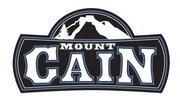 The Mount Cain Alpine Society acknowledges this meeting is taking place on the traditional territory of the ‘Namgis First Nations.Call to Order: 6:00pm
Meeting chaired by: David Mazzucchi Adoption of the Agenda
M: Erin Pickering S: Eric Sprenger   Motion: PASSED
Agenda:Welcome to New Directors Elections of Executive Roles. AttendanceWelcome to New MembersWe are glad to have you on the board. Please review the 2019-2020 board meeting minutes paying attention to your director position Please connect with outgoing director for any unfinished action items and ongoing activities. 
Election of Executive RolesSecretary nomination:  Erin Pickering - accepted and appointed.Treasurer nomination: Eric Sprenger - accepted and appointed.Chair of the Board nomination:  Mike Green – did not accept; Greg Muirhead – did not accept; David Mazzucchi – accepted and appointed. Vice Chair of the Board nomination:   Greg Muirhead - accepted and appointed.Discussion of the Roles and our constitution For consideration moving forward:Secretary role to become an elected director role rather than executiveChair role to become an elected director role rather than executive. Next board meeting schedule for November 28th 6pm above the ticket booth. Meeting adjourned:  6:21pmDirectorsDirector Executive RoleIn AttendanceDavid MazzucchiSnow School & Ski ShopChairEric SprengerTech SupportTreasurerErin PickeringRV Park SecretaryDarryn McConkeyGrant ApplicationsonlineGreg MuirheadPatrolVice ChairDean Hunchuk Buildings & ConstructionKathryn WykesOperations- GroomersKen GriffithHuman ResourcesMike GreenOperations- Road/Generators/ BusDave SteeleOperations- Lifts Jared ShawHospitalityonline Pete DavidsonOccupational Health and SafetyonlineMatiss ValdmanisSpecial Eventsonline Alec McBeathAdministration Jen LashPromotionsabsent